Конкурсное задание 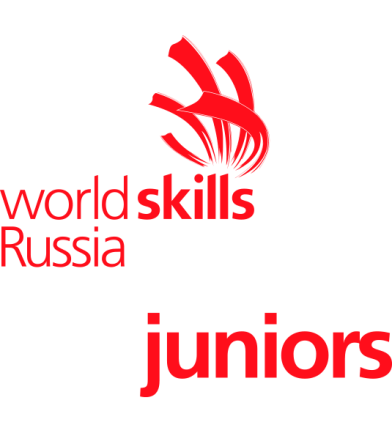 Компетенция	R25J Фотография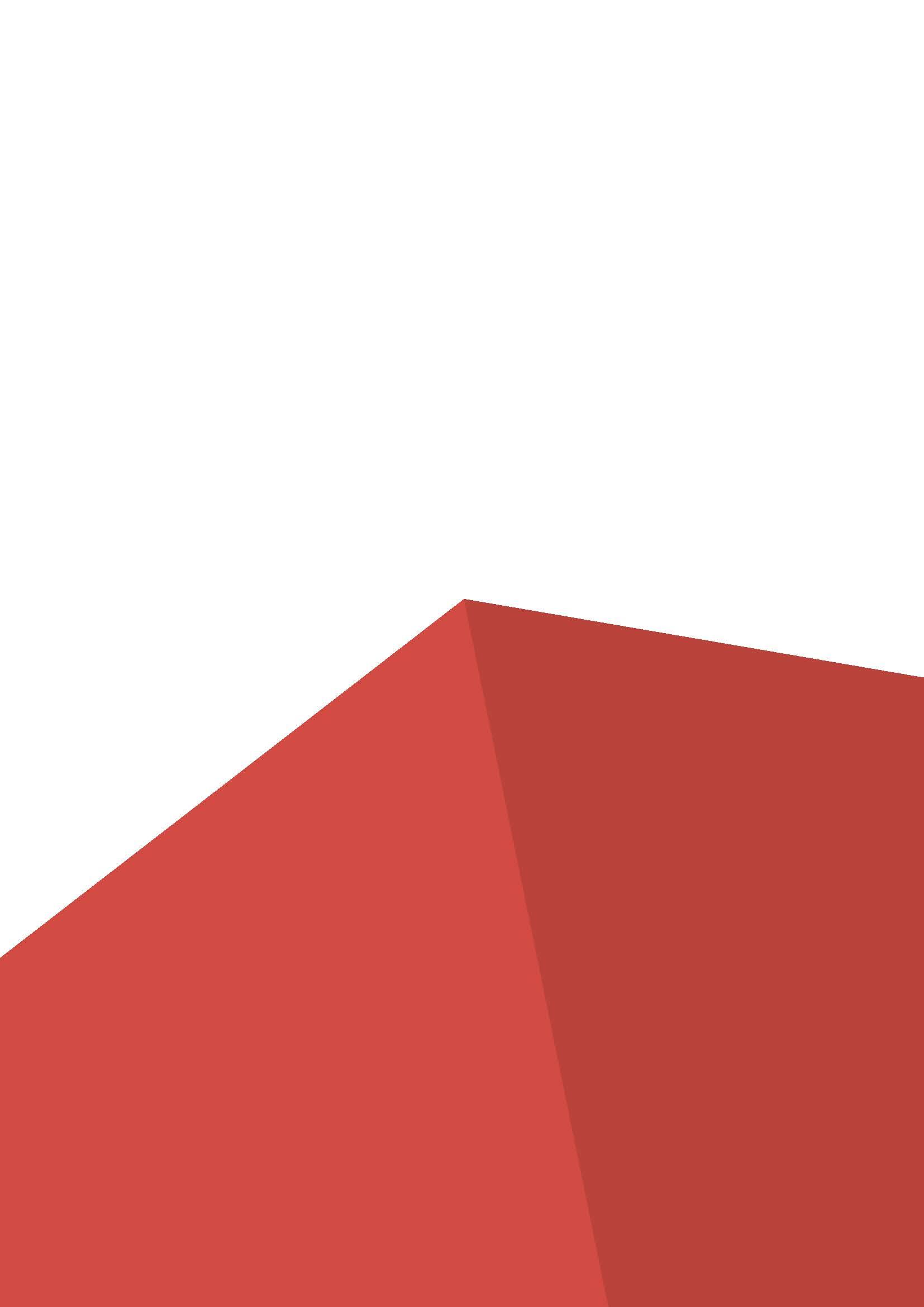 Конкурсное задание включает в себя следующие разделы:Формы участия в конкурсеЗадание для конкурсаМодули задания и необходимое времяКритерии оценкиНеобходимые приложенияКоличество часов на выполнение задания:10 ч.1. ФОРМЫ УЧАСТИЯ В КОНКУРСЕИндивидуальный конкурс.2. ЗАДАНИЕ ДЛЯ КОНКУРСАСодержанием конкурсного задания являются фотографические работы. Участники соревнований получают задание, студийное и компьютерное оборудование, предметы для съёмки, моделей и необходимые расходные материалы. Конкурсное задание имеет несколько модулей, выполняемых последовательно. Конкурс включает в себя выполнение различных видов фотосъёмки с последующей обработкой материала и предоставлением готовых работ в цифровом и напечатанном виде.Окончательные аспекты критериев оценки уточняются членами жюри. Оценка производится как в отношении работы модулей, так и в отношении процесса выполнения конкурсной работы. Если участник конкурса не выполняет требования техники безопасности, подвергает опасности себя или других конкурсантов, такой участник может быть отстранен от конкурса.Время и детали конкурсного задания в зависимости от конкурсных условий могут быть изменены членами жюри.Конкурсное задание должно выполняться помодульно. Оценка также происходит от модуля к модулю. 3. МОДУЛИ ЗАДАНИЯ И НЕОБХОДИМОЕ ВРЕМЯМодули и время сведены в таблице 1 Таблица 1.Организация данных: Каждый конкурсант представляет итоговую папку по образцу: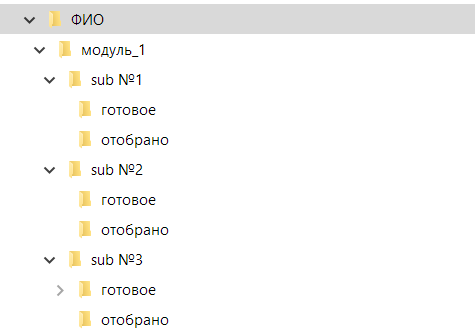 Модуль №1 Художественная фотографияSub Criterion №1 НатюрмортВремя выполнения: 1 часа 30 минутЗадача: Снять художественный натюрморт из предметов, предоставленных организаторами.Минимум 3 предмета. При составлении натюрморта разрешается использовать только выданные предметы. Разрешается использовать осветительное оборудование, только то что предоставлено организаторами. Минимум один источник света.Запрещено использование следующих функций при съёмке: Мультиэкспозицию, HDR, Ч/Б, Монохром, автоматическая склейка панорамы, кадрирование. Обработка фотографий не допустима. Съёмка выполняется в формате JPGГотовая работа: Один кадр, JPG, 8 bit, sRGB.Sub Criterion №2 Мужской портерВремя выполнения 1 часа 30 минут. Задача: Выполнить фотосъёмку мужской портрет используя аксессуары, предоставленные организаторами. Разрешается использовать осветительное оборудование, только то что предоставлено организаторами. Снять мужской портрет в студии (средний план с руками).Запрещено использование следующих функций при съёмке: Мультиэкспозицию, HDR, Ч/Б, Монохром, автоматическая склейка панорамы, кадрирование. Обработка фотографий не допустима.Крупность: поясной портрет. Съёмка выполняется в формате JPGГотовая работа: Один кадр, JPG, 8 bit, sRGB.Модуль №2 Коммерческая фотографияSub Criterion №1 Женский портрет в интерьереВремя выполнения 1 часа 30 минутЗадача: Выполнить фотосъёмку женского портрет в интерьере (средний план с руками). Допустимо дополнительное использование одного любого импульсного источника света на усмотрение участника. Допустимо использование любых модификаторов света, стоек и штативов на усмотрение участника.Запрещено использование следующих функций при съёмке: Мультиэкспозицию, HDR, Ч/Б, Монохром, автоматическая склейка панорамы, кадрирование. Обработка фотографий не допустима. Съёмка выполняется в формате JPGГотовая работа: Один кадр, JPG, 8 bit, sRGB.Sub Criterion №2 Предметная съёмкаВремя выполнения: 1 часа 30 минутЗадача: Выполнить каталожную съёмку предоставленного предмета. Допускается формообразующий блик, не мешающий читать фактуру материала. Разрешается использовать осветительное оборудование, только то что предоставлено организаторами.Запрещено использование следующих функций при съёмке: Мультиэкспозицию, HDR, Ч/Б, Монохром, автоматическая склейка панорамы, кадрирование. Обработка фотографий не допустима. Съёмка выполняется в формате JPGГотовая работа: Один кадр, JPG, 8 bit, sRGB.Модуль №3 Прикладная фотографияФотоочерк Время на выполнение 4 часа.Задача: Выполнить съёмку фоторепортажа на заданную организаторами тему.12 кадров. В репортажной серии должны присутствовать: общий, крупный, средний планы, серия кадров одного героя, жанровый портрет, жанровый натюрморт, кадр на обложку. (главный кадр, первый по порядку). Запрещено использование следующих функций при съёмке: Мультиэкспозицию, HDR, Ч/Б, Монохром, автоматическая склейка панорамы, кадрирование. Обработка фотографий не допустима.Съемка проводится только в условиях рабочего света, имеющегося на площадках. Использование фотовспышки или любого дополнительного осветительного оборудования не допустимо. Можно использовать штатив и аксессуары для штатива.Кадры подписываются. Съёмка выполняется в формате JPGГотовая работа: 12 кадров, JPG, 8 bit, sRGB. 4. КРИТЕРИИ ОЦЕНКИВ данном разделе определены критерии оценки и количество начисляемых баллов (судейские и объективные) таблица 2. Общее количество баллов задания/модуля по всем критериям оценки составляет 100.Таблица 2.Субъективные оценки - Не применимо.№ п/пНаименование модуляМаксимальный баллВремя на выполнение1Художественная фотография403 часа 2Коммерческая фотография203 часа 3Прикладная фотография404 часаРазделКритерийОценкиОценкиОценкиРазделКритерийСудейскаяОбъективнаяОбщаяАОрганизация работы и управление55ВКомпетенции в области коммуникаций и межличностных отношений55СРешение проблем55DИнновация, творческий подход и разработка235ЕТехнические аспекты и общие характеристики2020FФотосъёмка402060Итого = Итого = 5644100